Coundon Primary & Nursery School: Long Term Overview 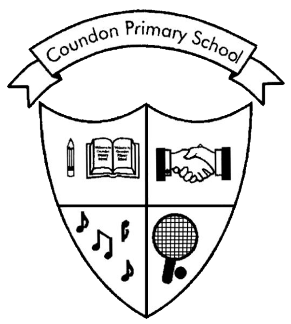 Purposeful Projects: Our Projects enable us to have an overall picture of what our children will explore, learn, develop and experience throughout the year, alongside offering an opportunity for our children to be involved in the development and direction of their learning as it unfolds Our projects • offer real purposes for learning, including exciting events or celebrations.• offer rich opportunities for children to achieve our Curriculum Intent and our Key Outcomes • have the opportunity to develop learning across all areas of the curriculum, within each project, through the Characteristics of Effective Learning • ensures we have a broad and balanced curriculum offer over the year Coundon Primary & Nursery School: Long Term Overview Purposeful Projects: Our Projects enable us to have an overall picture of what our children will explore, learn, develop and experience throughout the year, alongside offering an opportunity for our children to be involved in the development and direction of their learning as it unfolds Our projects • offer real purposes for learning, including exciting events or celebrations.• offer rich opportunities for children to achieve our Curriculum Intent and our Key Outcomes • have the opportunity to develop learning across all areas of the curriculum, within each project, through the Characteristics of Effective Learning • ensures we have a broad and balanced curriculum offer over the year Coundon Primary & Nursery School: Long Term Overview Purposeful Projects: Our Projects enable us to have an overall picture of what our children will explore, learn, develop and experience throughout the year, alongside offering an opportunity for our children to be involved in the development and direction of their learning as it unfolds Our projects • offer real purposes for learning, including exciting events or celebrations.• offer rich opportunities for children to achieve our Curriculum Intent and our Key Outcomes • have the opportunity to develop learning across all areas of the curriculum, within each project, through the Characteristics of Effective Learning • ensures we have a broad and balanced curriculum offer over the year Coundon Primary & Nursery School: Long Term Overview Purposeful Projects: Our Projects enable us to have an overall picture of what our children will explore, learn, develop and experience throughout the year, alongside offering an opportunity for our children to be involved in the development and direction of their learning as it unfolds Our projects • offer real purposes for learning, including exciting events or celebrations.• offer rich opportunities for children to achieve our Curriculum Intent and our Key Outcomes • have the opportunity to develop learning across all areas of the curriculum, within each project, through the Characteristics of Effective Learning • ensures we have a broad and balanced curriculum offer over the year Coundon Primary & Nursery School: Long Term Overview Purposeful Projects: Our Projects enable us to have an overall picture of what our children will explore, learn, develop and experience throughout the year, alongside offering an opportunity for our children to be involved in the development and direction of their learning as it unfolds Our projects • offer real purposes for learning, including exciting events or celebrations.• offer rich opportunities for children to achieve our Curriculum Intent and our Key Outcomes • have the opportunity to develop learning across all areas of the curriculum, within each project, through the Characteristics of Effective Learning • ensures we have a broad and balanced curriculum offer over the year Curriculum Intent – key statements • curious learners with a love of learning. 
• resilient learners with a positive attitude
• independence and inquisitiveness. • imaginative learners• work collaboratively and with respect • having opportunities to get messy
• language and communication
• develop physical skills 
• take calculated risks. • confident to explore environment and learn independently Curriculum Intent – key statements • curious learners with a love of learning. 
• resilient learners with a positive attitude
• independence and inquisitiveness. • imaginative learners• work collaboratively and with respect • having opportunities to get messy
• language and communication
• develop physical skills 
• take calculated risks. • confident to explore environment and learn independently Curriculum Intent – key statements • curious learners with a love of learning. 
• resilient learners with a positive attitude
• independence and inquisitiveness. • imaginative learners• work collaboratively and with respect • having opportunities to get messy
• language and communication
• develop physical skills 
• take calculated risks. • confident to explore environment and learn independently Key Outcomes • I am an independent and curious learner who will take risks• I am physically active• I can communicate effectively and work collaboratively with confidence and respect • I can use my imagination to broaden my learning experiences • I am part of my communityKey Outcomes • I am an independent and curious learner who will take risks• I am physically active• I can communicate effectively and work collaboratively with confidence and respect • I can use my imagination to broaden my learning experiences • I am part of my communityProject Purpose Key Outcomes Links to Curriculum Intent Exciting Event All About MeSettling inBuilding relationshipsSelf-regulation and management• I am an independent and curious learner who will take risks• I can communicate effectively and work collaboratively with confidence and respect • resilient learners with a positive attitude• independence and inquisitiveness.• work collaboratively and with respect • language and communication• confident to explore environment and learn independentlySchool Environment Exploration 
Each child to share and talk about an object relating to their life. 
People Who Help MeAwareness of different occupations with the local communityUnderstand the importance other people can play in our lives. • I am part of my community• I can communicate effectively and work collaboratively with confidence and respect • I can use my imagination to broaden my learning experiences • curious learners with a love of learning. • language and communication• work collaboratively and with respect • having opportunities to get messy• imaginative learnersVisit by people who help us
Create a life size ‘superhero’
‘Superhero’ (not all superheroes wear capes) dress upHealthy MeUnderstand the importance of an active and healthy lifestyleWork in teamsDevelop physical skills• I am physically active • I am part of my community• I can communicate effectively and work collaboratively with confidence and respect 
• I am an independent and curious learner who will take risks• resilient learners with a positive attitude
• imaginative learners• work collaboratively and with respect • language and communication
• develop physical skills 
• take calculated risks. Take part in fun games which they have designed and organised themselves.Create healthy food kebabs.
Dentist VisitRoad Safety Walk
Wheels DayChanging MePrepare for future changesDevelop independent skills further• I am an independent and curious learner who will take risks• I can communicate effectively and work collaboratively with confidence and respect • I can use my imagination to broaden my learning experiences • curious learners with a love of learning. 
• resilient learners with a positive attitude
• independence and inquisitiveness. • imaginative learners• work collaboratively and with respect • language and communication
• confident to explore environment and learn independentlyVisit new classrooms and meet new teachersMaking my mark on my new playground
Role Model DayOn-going throughout the yearOn-going throughout the yearOn-going throughout the yearOn-going throughout the yearOn-going throughout the yearWhat Interests MeEngage children through their interests and exciting events• I am an independent and curious learner who will take risks• I am physically active• I can communicate effectively and work collaboratively with confidence and respect • I can use my imagination to broaden my learning experiences • curious learners with a love of learning. 
• resilient learners with a positive attitude
• independence and inquisitiveness. • imaginative learners• work collaboratively and with respect • having opportunities to get messy
• language and communication
• develop physical skills 
• take calculated risks. • confident to explore environment and learn independentlySharing of the ‘Floor Book’ for each topicLet’s Celebrate (Bonfire Night, Diwali, Christmas, Easter, Chinese New Year, Eid)Develop understanding and respect for other cultures, communities and traditions.• I am an independent and curious learner who will take risks• I can communicate effectively and work collaboratively with confidence and respect • I can use my imagination to broaden my learning experiences • I am part of my community• I am physically active• curious learners with a love of learning. 
• resilient learners with a positive attitude
• independence and inquisitiveness. • imaginative learners• work collaboratively and with respect • having opportunities to get messy
• language and communication
• develop physical skills Painting, 
Dancing, 
Clay workFood tastingDressing up 
Christmas concertChristmas VisitEaster Egg Hunts
Post Box Community Walk 
Seasons 
Develop understanding of change over time (including growth and decay)Looking at the wider world and varying environmentsExploring changes to local environment• I am an independent and curious learner who will take risks• I am physically active• I can communicate effectively and work collaboratively with confidence and respect • I can use my imagination to broaden my learning experiences • I am part of my community• curious learners with a love of learning. 
• independence and inquisitiveness. • imaginative learners• work collaboratively and with respect • having opportunities to get messy
• language and communication
• develop physical skills 
• confident to explore environment and learn independently Seasonal Walks
Growing Beans
Picnic and Welly Walk in Wedge
Seasonal Pictures
Natural Materials Craft 
Frozen Day 